Дата регистрации Заявления	                          «  __   » 		 202    г.Ответственный исполнитель Отдела факторинга  	__________	                                                                                                (подпись)                                                                                      Приложение № 4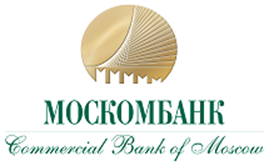 ЗАЯВЛЕНИЕо предоставлении факторингового финансированияс регрессом/без регресса/закупочного (реверсивного)Просим Вас рассмотреть вопрос о предоставлении факторингового финансирования с регрессом/без регресса/закупочного (реверсивного) поставок/закупок партий товаров (здесь и далее при выполнении работ/оказании услуг изменить наименование) __________________, _________________, ______________ (наименование Клиента-поставщика/Клиентов-поставщиков) _________________, _________________, _________________ (наименование Должников-покупателей, Должника-покупателя) на следующих условиях:При регрессе:По Должнику (покупателю) ______________ (наименование Должника-покупателя): лимит финансирования – _ млн. рублей,размер авансового платежа – _% от суммы поставки,срок отсрочки – _ календарных дней (по договору поставки),период ожидания – _ календарных дней,стоимость финансирования – _% годовых, вкл. НДС (_% годовых без НДС),контакты для верификации – должность, ФИО, тел., эл. почта и пр.Без регресса:По Должнику (покупателю) ______________ (наименование Должника-покупателя): лимит финансирования – _ млн. рублей,срок отсрочки – _ календарных дней (по договору поставки),период ожидания – _ календарных дней,стоимость финансирования – _% годовых, вкл. НДС (_% годовых без НДС),контакты для верификации – должность, ФИО, тел., эл. почта и пр.Закупочный (реверсивный):По Клиенту (поставщику) ______________ (наименование Клиента-поставщика): тип финансирования - регресс/без регресса на Клиента-поставщика,лимит финансирования – _ млн. рублей,размер авансового платежа – _% от суммы поставки (при регрессе),срок отсрочки – _ календарных дней (по договору поставки),период ожидания – _ календарных дней,стоимость финансирования – _% годовых, вкл. НДС (_% годовых без НДС).Сумма запрашиваемого финансирования (сумма всех запрашиваемых лимитов по должникам согласно Приложению № 6/ сумма всех запрашиваемых лимитов по поставщикам согласно Приложению № 7): __________________________________________________________.Максимальный и минимальный срок финансирования (календарных/рабочих дней):  ____.Предлагаемое обеспечение (при наличии): ________________________________________.Поручительство (при наличии): _________________________________________________.                                                                                      Приложение № 4ЗАЯВЛЕНИЕо предоставлении факторингового финансированияс регрессом/без регресса/закупочного (реверсивного)Просим Вас рассмотреть вопрос о предоставлении факторингового финансирования с регрессом/без регресса/закупочного (реверсивного) поставок/закупок партий товаров (здесь и далее при выполнении работ/оказании услуг изменить наименование) __________________, _________________, ______________ (наименование Клиента-поставщика/Клиентов-поставщиков) _________________, _________________, _________________ (наименование Должников-покупателей, Должника-покупателя) на следующих условиях:При регрессе:По Должнику (покупателю) ______________ (наименование Должника-покупателя): лимит финансирования – _ млн. рублей,размер авансового платежа – _% от суммы поставки,срок отсрочки – _ календарных дней (по договору поставки),период ожидания – _ календарных дней,стоимость финансирования – _% годовых, вкл. НДС (_% годовых без НДС),контакты для верификации – должность, ФИО, тел., эл. почта и пр.Без регресса:По Должнику (покупателю) ______________ (наименование Должника-покупателя): лимит финансирования – _ млн. рублей,срок отсрочки – _ календарных дней (по договору поставки),период ожидания – _ календарных дней,стоимость финансирования – _% годовых, вкл. НДС (_% годовых без НДС),контакты для верификации – должность, ФИО, тел., эл. почта и пр.Закупочный (реверсивный):По Клиенту (поставщику) ______________ (наименование Клиента-поставщика): тип финансирования - регресс/без регресса на Клиента-поставщика,лимит финансирования – _ млн. рублей,размер авансового платежа – _% от суммы поставки (при регрессе),срок отсрочки – _ календарных дней (по договору поставки),период ожидания – _ календарных дней,стоимость финансирования – _% годовых, вкл. НДС (_% годовых без НДС).Сумма запрашиваемого финансирования (сумма всех запрашиваемых лимитов по должникам согласно Приложению № 6/ сумма всех запрашиваемых лимитов по поставщикам согласно Приложению № 7): __________________________________________________________.Максимальный и минимальный срок финансирования (календарных/рабочих дней):  ____.Предлагаемое обеспечение (при наличии): ________________________________________.Поручительство (при наличии): _________________________________________________.                                                                                      Приложение № 4ЗАЯВЛЕНИЕо предоставлении факторингового финансированияс регрессом/без регресса/закупочного (реверсивного)Просим Вас рассмотреть вопрос о предоставлении факторингового финансирования с регрессом/без регресса/закупочного (реверсивного) поставок/закупок партий товаров (здесь и далее при выполнении работ/оказании услуг изменить наименование) __________________, _________________, ______________ (наименование Клиента-поставщика/Клиентов-поставщиков) _________________, _________________, _________________ (наименование Должников-покупателей, Должника-покупателя) на следующих условиях:При регрессе:По Должнику (покупателю) ______________ (наименование Должника-покупателя): лимит финансирования – _ млн. рублей,размер авансового платежа – _% от суммы поставки,срок отсрочки – _ календарных дней (по договору поставки),период ожидания – _ календарных дней,стоимость финансирования – _% годовых, вкл. НДС (_% годовых без НДС),контакты для верификации – должность, ФИО, тел., эл. почта и пр.Без регресса:По Должнику (покупателю) ______________ (наименование Должника-покупателя): лимит финансирования – _ млн. рублей,срок отсрочки – _ календарных дней (по договору поставки),период ожидания – _ календарных дней,стоимость финансирования – _% годовых, вкл. НДС (_% годовых без НДС),контакты для верификации – должность, ФИО, тел., эл. почта и пр.Закупочный (реверсивный):По Клиенту (поставщику) ______________ (наименование Клиента-поставщика): тип финансирования - регресс/без регресса на Клиента-поставщика,лимит финансирования – _ млн. рублей,размер авансового платежа – _% от суммы поставки (при регрессе),срок отсрочки – _ календарных дней (по договору поставки),период ожидания – _ календарных дней,стоимость финансирования – _% годовых, вкл. НДС (_% годовых без НДС).Сумма запрашиваемого финансирования (сумма всех запрашиваемых лимитов по должникам согласно Приложению № 6/ сумма всех запрашиваемых лимитов по поставщикам согласно Приложению № 7): __________________________________________________________.Максимальный и минимальный срок финансирования (календарных/рабочих дней):  ____.Предлагаемое обеспечение (при наличии): ________________________________________.Поручительство (при наличии): _________________________________________________.                                                                                      Приложение № 4ЗАЯВЛЕНИЕо предоставлении факторингового финансированияс регрессом/без регресса/закупочного (реверсивного)Просим Вас рассмотреть вопрос о предоставлении факторингового финансирования с регрессом/без регресса/закупочного (реверсивного) поставок/закупок партий товаров (здесь и далее при выполнении работ/оказании услуг изменить наименование) __________________, _________________, ______________ (наименование Клиента-поставщика/Клиентов-поставщиков) _________________, _________________, _________________ (наименование Должников-покупателей, Должника-покупателя) на следующих условиях:При регрессе:По Должнику (покупателю) ______________ (наименование Должника-покупателя): лимит финансирования – _ млн. рублей,размер авансового платежа – _% от суммы поставки,срок отсрочки – _ календарных дней (по договору поставки),период ожидания – _ календарных дней,стоимость финансирования – _% годовых, вкл. НДС (_% годовых без НДС),контакты для верификации – должность, ФИО, тел., эл. почта и пр.Без регресса:По Должнику (покупателю) ______________ (наименование Должника-покупателя): лимит финансирования – _ млн. рублей,срок отсрочки – _ календарных дней (по договору поставки),период ожидания – _ календарных дней,стоимость финансирования – _% годовых, вкл. НДС (_% годовых без НДС),контакты для верификации – должность, ФИО, тел., эл. почта и пр.Закупочный (реверсивный):По Клиенту (поставщику) ______________ (наименование Клиента-поставщика): тип финансирования - регресс/без регресса на Клиента-поставщика,лимит финансирования – _ млн. рублей,размер авансового платежа – _% от суммы поставки (при регрессе),срок отсрочки – _ календарных дней (по договору поставки),период ожидания – _ календарных дней,стоимость финансирования – _% годовых, вкл. НДС (_% годовых без НДС).Сумма запрашиваемого финансирования (сумма всех запрашиваемых лимитов по должникам согласно Приложению № 6/ сумма всех запрашиваемых лимитов по поставщикам согласно Приложению № 7): __________________________________________________________.Максимальный и минимальный срок финансирования (календарных/рабочих дней):  ____.Предлагаемое обеспечение (при наличии): ________________________________________.Поручительство (при наличии): _________________________________________________."____" __________202___г."____" __________202___г."____" __________202___г."____" __________202___г.Руководитель организации___________	  ____________________   Подпись	            Инициалы, фамилияМ. П.Главный бухгалтер организации___________	  ____________________   Подпись	                       Инициалы, фамилия